9 октября в Библиотеке-филиале № 35 состоялась встреча любителей поэзии с Николаем Николаевичем Седовым – поэтом, журналистом с 50-летним стажем, обладателем «Золотого пера Кубани». Встреча была приурочена ко Дню освобождения Краснодарского края от немецко-фашистских захватчиков.На мероприятии присутствовала главный редактор ООО «Книга» Юлия Александровна Полушина. Она показала новые книги издательства и передала их в дар МБОУ СОШ №55. Книги с автографом Николая Седова получила и библиотека. Читателям автор представил свою новую книгу – сборник стихов «АЗ». Николай Николаевич рассказал о том, как возникла идея, как создавался поэтический сборник. С особой теплотой участники встречи восприняли авторское чтение стихотворения «Бессмертный полк», потому что и сегодня память о войне лежит в сердце каждого россиянина.Учащиеся МБОУ СОШ № 55 были разочарованы тем, что так быстро прошло время встречи. Впечатления, которые получили участники литературной встречи, запомнятся им надолго.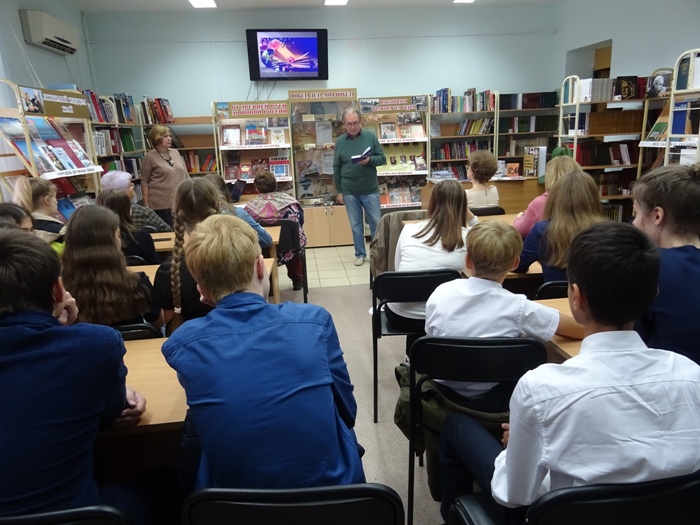 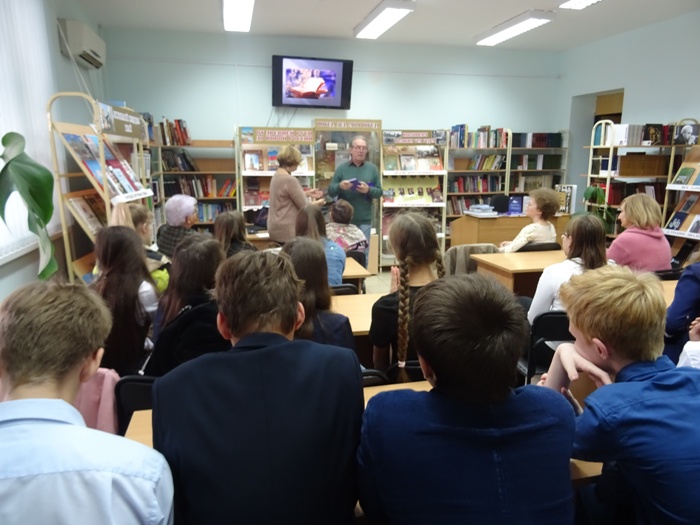 